During this semester, the course that I taught was titled “Current Topics in Quality Engineering”. This topic required students to use the scientific research resources to complete the assignments.I provided them with a list of scientific research in addition to our library at Conestoga College.Since the resources list I gave them were: Google Scholar, Google Books, Worldwide Science etc. they do meet the CRAPP criteria:CurrencyHow recent is the information?How recently has the website been updated?Is it current enough for your topic?Reliability What kind of information is included in the resource?Is content of the resource primarily opinion?  Does the creator provide references or sources for data or quotations?Authority  Who is the creator or author?What are the credentials? Can you find any information about the author's background?Who is the published or sponsor?Are they reputable?What is the publisher's interest (if any) in this information?Are there advertisements on the website? If so, are they cleared marked?Purpose/Point of View Is this fact or opinion? Do the author list sources or cite references?Is it biased? Does the author seem to be trying to push an agenda or side?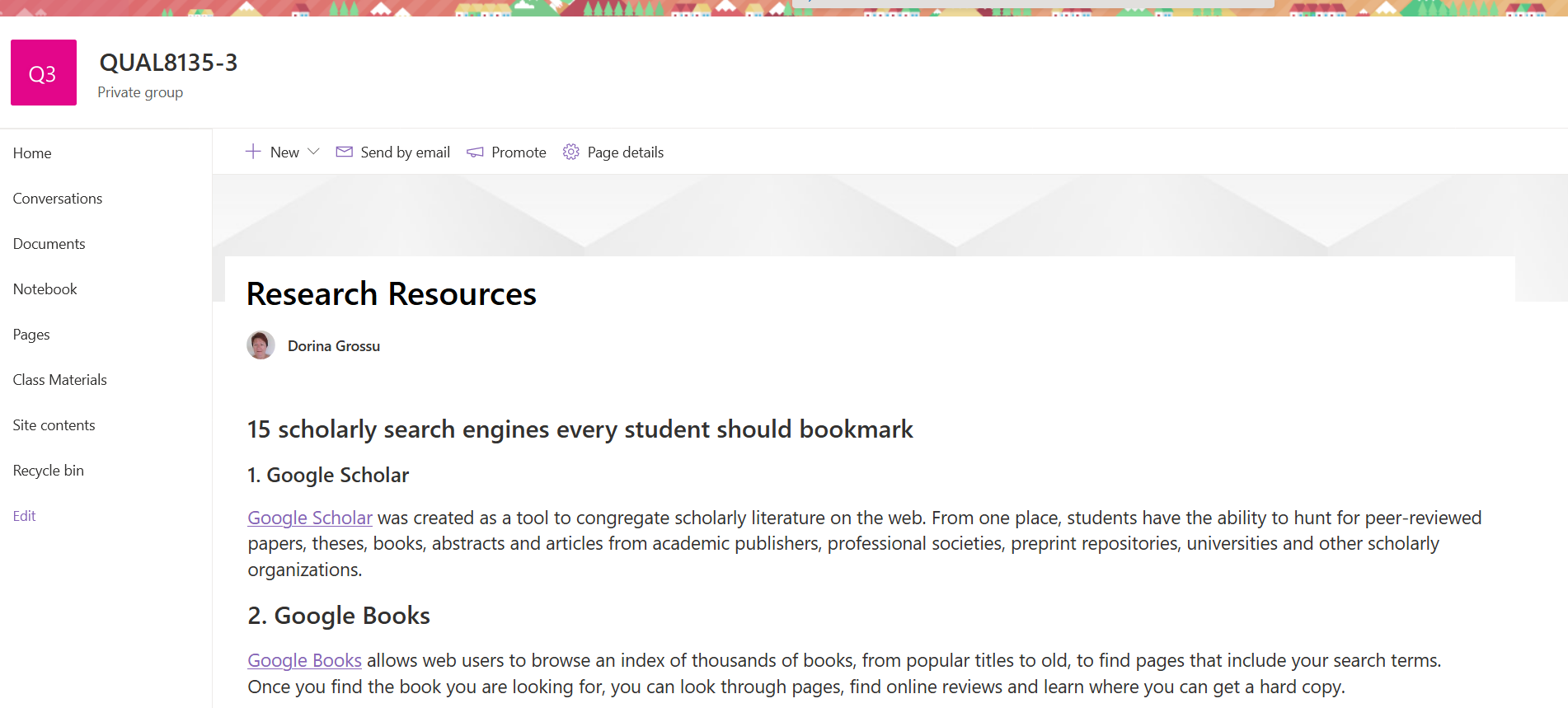 Dorina Grossudgrossu@conestogac.on.ca